Mercredi 15 – jeudi 16 avrilRéponds à la devinette :« Je suis un petit mammifère qui a dormi cet hiver. Je sors mon petit museau noir lorsque la température se réchauffe. Je quitte mon abri plutôt à la tombée du jour et je vais à la chasse aux limaces, escargots, vers de terre.... Je suis l’ami des jardiniers. Si on m’embête, je me mets en boule. Qui suis-je ? »Si tu ne l’as pas encore découvert, observe les morceaux du puzzle ci-dessous.Tu peux imprimer la feuille et découper les morceaux de puzzle pour reconstituer l’image.As-tu déjà rencontré cet animal ?Donne-moi ta réponse par mail et une photo du puzzle.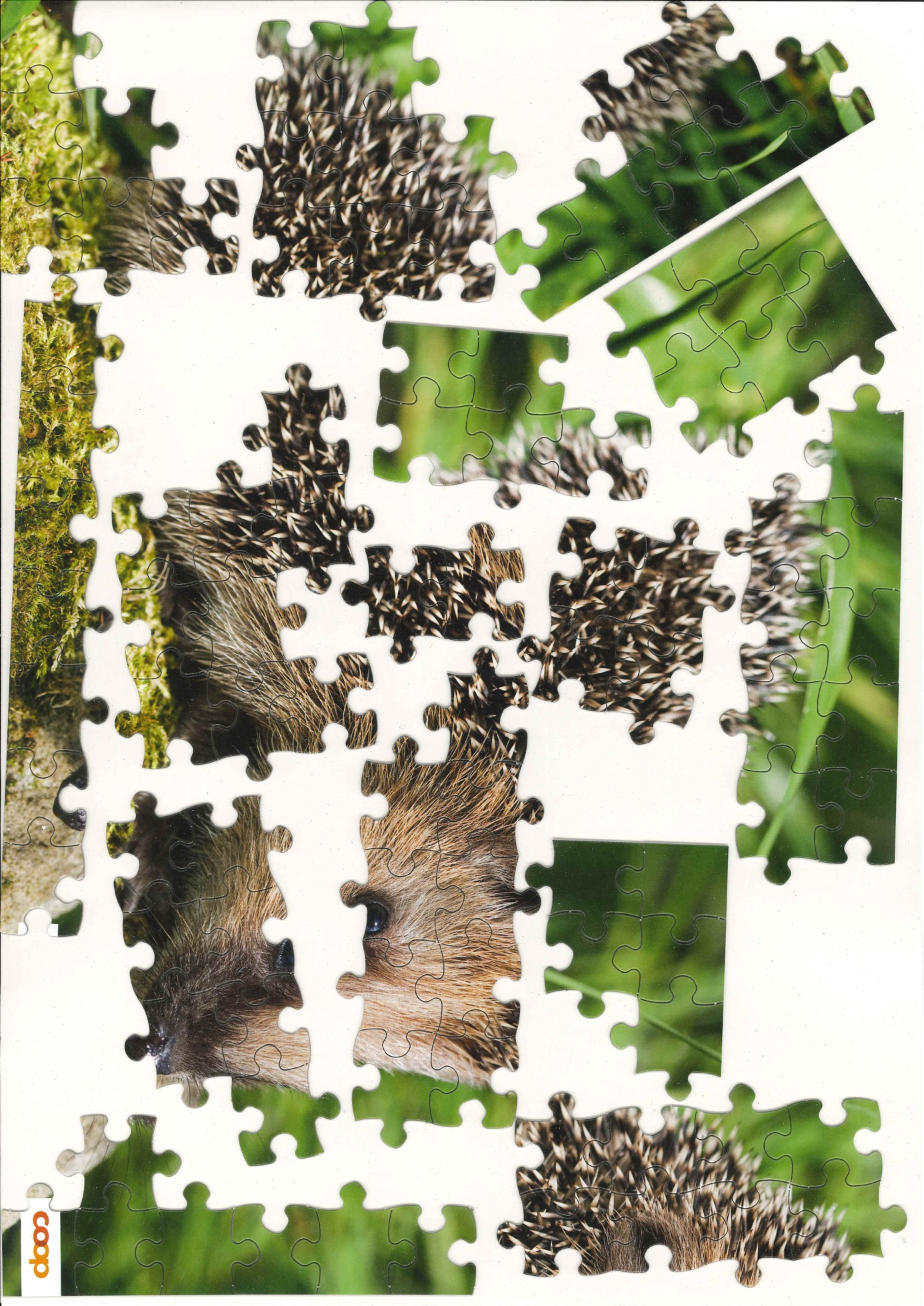 